中煤（深圳）研究院有限责任公司面向中国中煤内部及社会公开招聘公告中国中煤能源集团有限公司（简称中国中煤）是国务院国资委监管的国有特大型重点骨干企业，其前身是1982年经国务院批准成立的中国煤炭进出口总公司。主营业务包括煤炭开发利用及贸易，电力、热力生产及供应，煤基新材料及相关化学品开发利用，相关装备制造及工程技术服务，涵盖煤炭全产业链，肩负保障国家能源安全的重要使命。现有可控煤炭资源储量超过770亿吨，生产及在建煤矿70余座，煤炭总产能超3亿吨，煤炭年贸易量近4亿吨。生产及在建煤化工项目10个，总产能近2000万吨，产品主要包括烯烃、甲醇、尿素、硝铵、焦炭等。在运在建电力装机规模超5000万千瓦。煤矿设计建设、煤机装备制造综合实力、技术水平、市场占有率居行业前列。拥有中煤能源（A＋H）、上海能源、新集能源3家上市公司。截至2023年底，中国中煤管理资产总额6000亿元，职工12.3万人，连续4年获得国务院国资委经营业绩考核A级，连续4年位列《财富》世界企业500强。中煤（深圳）研究院有限责任公司（简称“中煤（深圳）研究院”）为中国中煤一级子公司，成立于2023年11月，注册地为深圳市宝安中心区（前海深港合作区），注册资本金10亿元，其中中国中煤占股90%、深投控公司占股10%。中煤（深圳）研究院是中国中煤直属的新型研发机构，是中国中煤组建中央研究院的依托单位，是中国中煤科技创新的支持中心。公司依托中国中煤和深投控公司产业优势，按照“小内脑+大外脑”科技创新运营模式，聚焦煤炭清洁高效利用布局方向，全力培育发展碳中和、新材料、智能制造、数字能源、节能环保等战略性新兴产业和未来产业，积极引育高水平科技领军人才和工程师团队，加快构建形式多样的创新联合体，推动实现科技成果孵化转化与推广应用，赋能中国中煤高水平科技自立自强，助力中国中煤建设世界一流能源企业。根据中煤（深圳）研究院业务发展需要，现面向中国中煤内部及社会公开招聘。有关事项公告如下：一、招聘岗位及人员范围二、应聘资格（一）基本条件德才兼备，为人正派，具有较高的政治素质、过硬的业务素质、良好的心理素质和能够正常履行职责的身体素质。有下列情形之一的人员，不在此次招聘范围内：受司法机关或原单位纪委、监察部门审查，尚未作出结论的；受原单位党纪、行政处分，尚处责任追究期内的。（二）任职要求1.学历要求：综合管理部、财务投资部应聘人员一般应具有本科及以上学历；科技创新部、项目部应聘人员一般应具有全日制硕士及以上学历。2.年龄要求：应聘部门副职、高级技术总监/高级主任工程师岗位一般在45周岁以下；高级主管/主管、技术经理/项目经理一般在40周岁以下。3.工作经历要求：应聘部门副职、高级技术总监/高级主任工程师需有8年及以上相关工作经历；应聘高级主管/主管、技术经理/项目经理需有5年及以上相关工作经历。4.职称及职（执）业资格要求：应聘财务投资部副职一般应具有中级及以上职称或相应专业技术任职资格；科技创新部副职一般应具有高级职称或相应专业技术任职资格，高级主管/主管一般应具有中级职称或相应专业技术任职资格；项目部高级技术总监/高级主任工程师一般应具有高级职称或相应专业技术任职资格，技术经理/项目经理一般应具有中级及以上职称或专业技术任职资格。5.除上述任职要求外，其他要求及岗位职责详见附件。对特别优秀人员可适当放宽以上资格条件。工作地点深圳市四、待遇福利（一）薪资待遇1.综合管理部、财务投资部人员岗位薪资按照中煤（深圳）研究院管理部门相应岗位职级发放。2.科技创新部、项目部岗位人员薪资水平在行业同类企业具有较强市场竞争力。3.特殊人才薪资采用“一事一议”方式确定。（二）职业发展1.搭建“H”型职业发展通道，提供良好的成长成才环境和广阔的发展空间。2.提供与岗位要求相关的素质能力提升培训。（三）人才补贴1.协助申请国家及省、市、区各层次人才补贴及人才计划支持政策。2.协助申请深圳市人才用房。（四）福利保障1.缴纳“五险两金”，包括养老、医疗、生育、失业、工伤保险、住房公积金及企业年金。2.提供员工健康体检、补充商业医疗保险。3.享有带薪休假，提供生活补贴、节日福利、生日关怀等。4.提供临时性周转用房。依据政策协助解决深圳落户。五、招聘工作程序面向社会公开招聘工作按照发布招聘公告、报名、资格审查、笔试、职业性格测试、面试、组织考察或背景调查、讨论决定、公示、入职体检、录用等程序进行；面向中国中煤内部招聘岗位人员不参加笔试环节。六、报名时间、方式及要求（一）报名时间即日起至2024年4月18日24时前，逾期报名不予受理。（二）报名方式本次招聘信息通过中国中煤网站、国资小新公众号、中智评鉴招聘网站及公众号、国聘公众号、猎聘网等渠道公开发布。报名人员可登录“https://zhaopin.chinacoal.com/（PC端）”或扫描文末二维码填写报名信息。本次招聘工作不接受现场、电话、信函等其他方式报名。（三）有关要求1.应聘人员应对所提交信息或材料的真实性负责。凡弄虚作假者，一经查实，即取消应聘或录用资格。2.请应聘人员提供准确的手机号码和电子邮箱地址，并及时查收短信和电子邮件，同时保持电话畅通。3.经公示、体检等存在不能胜任岗位任职要求的，取消录用资格。4.此次招聘每人限报1个岗位。七、有关声明报名信息填写过程中如遇技术问题，请联系冯老师。联系电话：010-85359862（工作日9:30-17:00）。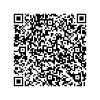 附件：中煤（深圳）研究院招聘岗位职责及任职要求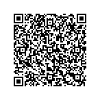                    中煤（深圳）研究院有限责任公司                      2024年4月3日序号部门岗位人数范围1综合管理部（3人）董事会工作高级主管/主管1面向中国中煤内部招聘2综合管理部（3人）行政文秘高级主管/主管1面向中国中煤内部招聘3综合管理部（3人）法务审计合规高级主管/主管1面向中国中煤内部招聘4财务投资部（2人）副主任1面向中国中煤内部招聘5财务投资部（2人）会计管理高级主管/主管1面向中国中煤内部招聘6科技创新部（3人）副主任1面向社会公开招聘7科技创新部（3人）科研管理高级主管/主管1面向社会公开招聘8科技创新部（3人）知识产权管理高级主管/主管1面向社会公开招聘9新材料项目部（4人）高级技术总监/高级主任工程师（部门正职）1面向社会公开招聘10新材料项目部（4人）技术经理/项目经理3面向社会公开招聘11生物制造项目部（4人）高级技术总监/高级主任工程师1面向社会公开招聘12生物制造项目部（4人）技术经理/项目经理3面向社会公开招聘13数字能源项目部（3人）高级技术总监/高级主任工程师1面向社会公开招聘14数字能源项目部（3人）技术经理/项目经理2面向社会公开招聘